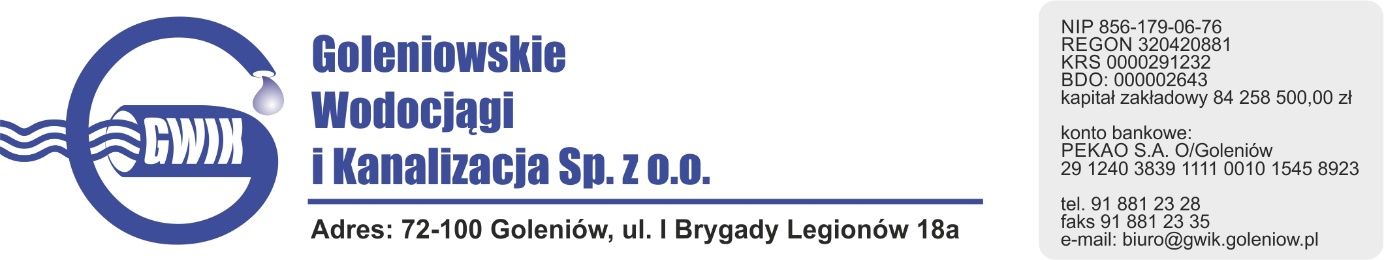 Goleniów, 30.07.2020OGŁOSZENIE O PRZERWIE W DOSTAWIE WODYGoleniowskie Wodociągi i Kanalizacja Spółka z o.o. w Goleniowie informuje, iż w związku z pracami na sieci wodociągowej w Komarowie w dniu: 03.08.2020 r. (poniedziałek) zostanie wstrzymana dostawa wody do odbiorców w:- Komarowie- Kępy Lubczyńskie- Borzysławiec- Lubczyna- Łozienica ul. Krzywa- IninkaPlanowane godziny wstrzymania dostawy wody w godzinach od 930 do 1130  Godziny w/w prac mogą ulec zmianie.      Przepraszamy za powyższe niedogodności.